Приложение 7 ОП ВОФедеральное государственное бюджетное образовательноеучреждение высшего образования«РОССИЙСКАЯ АКАДЕМИЯ НАРОДНОГО ХОЗЯЙСТВА 
И ГОСУДАРСТВЕННОЙ СЛУЖБЫПРИ ПРЕЗИДЕНТЕ РОССИЙСКОЙ ФЕДЕРАЦИИ»Северо-Западный институт управления – филиал РАНХиГС_____________________________________________________________________________Кафедра экономики и финансовРАБОЧАЯ ПРОГРАММА ДИСЦИПЛИНЫБ1.В.01  Информационно-коммуникационные технологии и информационные системыИКТиИС(краткое наименование дисциплины)09.06.01 Информатика и вычислительная техника(код,наименование направления подготовки)«Системный анализ, управление и обработка информации» (направленность)Исследователь. Преподаватель-исследователь(квалификация) очная/заочная(форма обучения)Год набора – 2017 Санкт-Петербург, 2017 г. Автор–составитель:Кандидат физико-математических наук, доцент, доцент кафедры экономики и финансов  Шарабаева Любовь ЮрьевнаЗаведующий кафедрой экономики и финансов, доктор исторических наук, профессор Исаев Алексей Петрович.СОДЕРЖАНИЕПеречень планируемых результатов обучения по дисциплине (модулю), соотнесенных с планируемыми результатами освоения программыДисциплина «Информационно-коммуникационные технологии и информационные системы» обеспечивает овладение следующими компетенциями:Таблица 1В результате освоения дисциплины у аспирантов должны быть сформированы компетенции:Таблица 2Объем и место дисциплины в структуре ОП ВООбъем дисциплиныОбщая трудоемкость дисциплины составляет 3 зачетных единицы /108 часов.Таблица 3Очная формаТаблица 4Заочная формаМесто дисциплины в структуре образовательной программыДисциплина «Информационно-коммуникационные технологии и информационные системы» относится к обязательным дисциплинам вариативной части образовательной программы подготовки аспиранта (Б1.В.01) федерального государственного образовательного стандарта высшего образования (уровень подготовки кадров высшей квалификации)  по специальностям 05.13.01  «Системный анализ, управление и обработка информации» и изучается на первом курсе.Формой промежуточной аттестации в соответствии с учебным планом является зачет.Содержание и структура дисциплины Очная/заочная форма обученияТаблица 5Заочная форма обученияТаблица 6Примечание:УО – устный вопрос,З – защита задания,Т – тестирование.Содержание дисциплины Тема 1. Сущность, значение и закономерности развития информационных систем и инфокоммуникационных технологий в современной экономикеОрганизации памяти и архитектура процессора современных вычислительных машин. Страничная и сегментная организация виртуальной памяти. Кэш-память. Специализированные процессоры. Машины, обеспечивающие выполнение вычислений, управляемых потоком данных. Классификация вычислительных систем (ВС) по способу организации параллельной обработки. Многопроцессорные и многомашинные комплексы. Вычислительные кластеры. Проблемно-ориентированные параллельные структуры: матричные ВС, систолические структуры, нейросети.Назначение, архитектура и принципы построения ИВС. Локальные и глобальные ИВС, технические и программные средства объединения различных сетей. Методы и средства передачи данных в ИВС, протоколы передачи данных. Особенности архитектуры локальных сетей (Ethernet, Token Ring, FDDI). Сеть Internet, доменная организация, семейство протоколов TCP/IP. Информационно-вычислительные сети и распределенная обработка информации.Технология хранения и обработки больших данных. Серверная организация. Дата-центры. Серверное и сетевое оборудование.Характеристика современного этапа развития информационного общества. Основные решения, принятые на государственном уровне. Электронное государство и электронное правительство. Электронный бизнес и электронная коммерция. Инфраструктура информатизации экономики. Концепция управления знаниями. Системы управления проектом. Типовые решения по внедрению инфокоммуникационных технологий. Тема 2. Базовые информационные технологии и методы обработки экономической информацииОсновные классы технологий. Базовые методы обработки экономической информации. Структура базовой информационной технологии. Концептуальный уровень описания (содержательный аспект). Логический уровень (формализованное/модельное описание). Физический уровень (программно-аппаратная реализация).Тема 3. Информационные системы в экономикеРоль и место информационных систем (ИС) в экономике. Виды ИС и принципы их создания. Классификация ИС. Корпоративные (интегрированные) информационные системы (КИС). Состав ИС. Функциональные подсистемы ИС. Обеспечивающие подсистемы ИС. Техническое обеспечение (комплекс технических средств). Жизненный цикл ИС. Управление сервисами ИС. Методология ITIL.Тема 4. Организация и средства информационных технологий обеспечения управленческой деятельностиПредприятие как объект управления. Роль и место ИКТ в управлении предприятием. Планирование потребности в материалах (MRP I). Планирование ресурсов производства (MRP II). Планирование ресурсов предприятия (ERP). Оптимизация управления ресурсами предприятий (ERP II). Управление эффективностью бизнеса (BMP). Стандарты стратегического управления, направленные на непрерывное улучшение бизнес-процессов (BPI). Система сбалансированных показателей (BSC).Тема 5. Методические основы создания информационных систем и технологий в управлении предприятиемОсновные понятия. Системный подход. Информационный подход. Стратегический подход. Объектно-ориентированный подход. Методические принципы совершенствования управления предприятием на основе информационных технологий. Разработка информационного обеспечения систем управления предприятием.Тема 6. Основы методологии управления проектом и портфелем проектовОсновные понятия. Обзор различных подходов к управлению проектом. Методология PMBOK. Участники проекта. Окружение проекта. Жизненный цикл проекта. Сетевой график выполнения проекта. Критический путь. Оптимизация проекта по различным критериям (длительность, стоимость, занятость персонала). Системы автоматизации управления проектом.Тема 7. Инструментальные средства компьютерных технологий информационного обслуживания управленческой деятельностиПонятие информационной системы, банки и базы данных. Логическая и физическая организация баз данных. Модели представления данных, архитектура и основные функции СУБД. Распределенные БД. Принципиальные особенности и сравнительные характеристики файл-серверной, клиент-серверной и интранет технологий распределенной обработки данных. Реляционный подход к организации БД. Базисные средства манипулирования реляционными данными. Методы проектирования реляционных баз данных (нормализация, семантическое моделирование данных, ЕR-диаграммы). Языки программирования в СУБД, их классификация и особенности. Стандартный язык баз данных SQL. Перспективные концепции построения СУБД (ненормализованные реляционные БД, объектно- ориентированные базы данных и др.).Корпоративные информационные системы. Система 1С-Предприятие. Система Галактика. Система Business studio. Система ARIS. Организация бизнес-моделирования. Оптимизация бизнес-моделей. Средства управления проектами. Система ADVANTA. Система MS Рroject. BPM-системы. Понятие «бизнес-аналитика». Средства бизнес-аналитики. Хранилища данных. Модели кубов данных. Проблема больших данных. Средства работы с большими данными.Материалы текущего контроля успеваемости обучающихся и фонд оценочных средств промежуточной аттестации по дисциплине 4.1. Формы и методы текущего контроля успеваемости обучающихся и промежуточной аттестации.4.1.1. В ходе реализации дисциплины «Информационно-коммуникационные технологии и информационные системы» используются следующие методы текущего контроля успеваемости обучающихся:Таблица 7Зачет проводится с применением следующих методов (средств) :Зачет проводится в компьютерном классе. Во время экзамена проверяется этап освоения компетенций ОПК-2.1, ПК-1.1, ПК-4.1, ПК-5.1.4. 2. Материалы текущего контроля успеваемости обучающихся.Типовые оценочные материалы по теме 1Типовые вопросы для устного опросаХарактеристики современного этапа развития информационного общества.Как соотносятся понятие электронное государство и электронное правительство?Дайте определение электронного бизнеса.Раскройте понятие «информационная инфраструктура предприятия».5. Являются ли информационные технологии частью информационного ресурса предприятия?Типовые оценочные материалы по теме 2Типовые вопросы для устного опросаПеречислите базовые методы обработки экономической информации.Опишите структуру базовой ИТ на концептуальном, логическом и физическом уровне.Что включают в себя модель обработки данных, модель обмена данными, модель накопления данных, модель представления знаний?Типовые оценочные материалы по теме 3Типовые вопросы для устного опросаДайте определение и приведите базовую модель ИС.Что включает ЖЦ ИС?Функциональные подсистемы ИС.Обеспечивающие подсистемы ИС.Техническое обеспечение ИС.Общие свойства КИС.Типовые оценочные материалы по теме 4Типовые вопросы для устного опросаДайте характеристику предприятия как объекта информатизации.Перечислите ведущие ИТ управления промышленным предприятием.Каковы стандарты стратегического управления, направленного на улучшение бизнес-процессов.Назовите методические основы создания и развития ИСТиповые оценочные материалы по теме 5Типовые вопросы для устного опросаПравила построения диаграмм в нотации IDEF0.Правила построения диаграмм в нотации IDEF3.Правила построения диаграмм в нотации DFD.Объектно-ориентированный подход к моделированию бизнес-процессов.Виды диаграмм в нотации UML.CASE-средства моделирования: назначение и нотации.Типовые оценочные материалы по теме 6Типовые вопросы для устного опросаОсновные понятия управления проектом.Формирование бюджета проекта.Методология PMBOK/Жизненный цикл проекта. Сетевой график выполнения проекта. Критический путь. Оптимизация проекта по различным критериям (длительность, стоимость, занятость персонала)Типовые оценочные материалы по теме 7Типовые вопросы для устного опросаЧто такое КИС?Назовите основные контуры управления КИС «Галактика», состав функциональных модулей.Как реализуется информационная технология пользовательских запросов, ввод исходной и вывод результатной информации? Основные подходы к моделированию бизнес-процессов.Методология функционального моделирования SADT.Системы автоматизации управления проектом.Интерфейс MS Project 2010.Структура задач. Последовательность задач.10.Сетевая диаграмма Ганта.Типовые вопросы теста1. Соотношение информационных систем и информационных технологий:информационная система включает в себя информационные технологии;информационная технология включает в себя информационные системы;информационная система и информационная технология играют одинаковые роли при обработке информации2. Экономическая информация — совокупность сведений, отражающих социально-экономические процессы и служащих для…управления этими процессами в производственной и непроизводственной сферах;управления этими процессами и коллективами людей в производственной и непроизводственной сферах;повышения уровня управления этими процессами в производственной и непроизводственной сферах.3. Основной результат использования информационной системы — …получение информации нового качества о состоянии объекта или явления;получение дополнительной информации о состоянии объекта или явления;хранение и обработка информации в целях управления4. Перечислите системы для работы с правовыми документами:«Кодекс», «Юсис», «Гарант», «Консультант +»;«Галактика», «Парус»;«Runa», «Elma», 5. Составляющие подсистемы экспертной системы:интерфейс пользователя, база знаний, интеллектуальный решатель задач, инженер знаний;интерфейс пользователя, база знаний, интеллектуальный решатель задач, накопитель знаний;интерфейс пользователя, база знаний, интеллектуальный решатель задач, конструктор знаний.6.Информационные ресурсы – это Магнитные диски и лентыДокументы и массивы документов в информационных системах Только печатные документы7.ИКТ-  этоГлобальная ИТКонвергенция ИТ и телекоммуникационных каналов и средств«Лоскутная» информатизация8.Электронный документ - этосведения о системе, уменьшающие  неопределенностьмногостраничный текстзафиксированная на материальном носителе информация с реквизитами, позволяющими ее идентифицировать9. Процессы сбора, обработки, накопления, хранения, поиска и распространения информации называютинформационными процессамипроцессом информатизацииобработкой данных10.Для реализации информационных процессов используетсяСУБДАппаратное и программное обеспечение компьютера Информационно-логическая модель11.Собственник информационных ресурсов – этосубъект, обращающийся к информационной системе или посреднику за получением необходимой ему информации и пользующийся ею.разработчик информационной системысубъект, в полном объеме реализующий полномочия владения, пользования, распоряжения указанными объектами12.Проект разработки информационной системы предприятия предполагает построение моделей двух видов: «в чем суть проблемы» и «как мы ее будем решать» «как есть» и «как должно быть»«наша стратегическая цель» и «способы ее достижения» 13. Проект  разработки ИС – это: использование системного подхода в процессе разработкиинструмент будущего повышения качества разработки информационных системиспользование информационных систем в процессе разработки14. Физическая сущность проекта разработки ПО – это: разделение процесса на независимо функционирующие подпроцессы с контролем на входе и выходе отработанная технологическая цепочка этапов разработки разделение процесса на параллельные задачи 15. Организационные процессы жизненного циклаприменяются в какой-либо организации для создания и реализации основной структуры, охватывающей взаимосвязанные процессы ЖЦ и соответствующий персонал, а также для постоянного совершенствования данной структуры и процессовреализуются под управлением основных сторон, вовлеченных в жизненный цикл программных средствявляются целенаправленной составной частью другого процесса, обеспечивающей успешную реализацию и качество выполнения программного проекта16. . Процессы жизненного цикла основываются на принципах модульности  и собственности результатов и набора действийзависимости от конкретных целей17. Выберите название модели ЖЦ, представленной на рисунке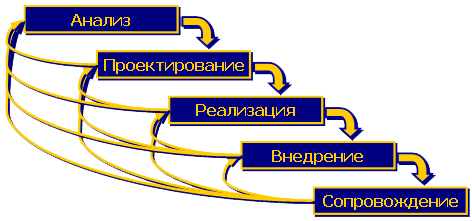 каскаднаяспиральнаяитерационная18. ТЗ устанавливает основное назначение, технические и тактико-технические характеристики, показатели качества и технико-экономические требования к разрабатываемому объекту, предписание по выполнению необходимых стадий создания документации и ее состав, а также специальные требования к изделиюпринципиальные решения и дающие общее представление об устройстве и принципе работы разрабатываемого объекта, а также данные, определяющие его назначение, основные параметры и габаритные размерысовокупность документов, которые должны содержать окончательные технические решения, дающие полное представление об устройстве проектируемого объекта, исходные данные для разработки рабочей документации19.Технология проектирования – это совокупность методологии и инструментальных средств проектирования ИСметодологии и инструментальных средств проектирования ИС, а также методов и средств организации проектированияметодов и средств организации проектирования20. Средства автоматизации проектирования ИС (CASE-средства) относят к средствам поддержки разработки проекта на стадиях и этапах проектированиясредствам поддержки проектирования операций обработки информациисредства поддержки проектирования отдельных компонентов проекта ИС21.Организация канонического проектирования ИС основана на использовании спиральной модели ЖЦкаскадной модели ЖЦ итеративной модели ЖЦ22.По отношению к проекту разработки ИС можно выделить следующие укрупненные стадии проектирования:предпроектную , проектную и послепроектную обследование, моделирование, эксплуатациюнет верного ответа23.Типовое проектное решение (ТПР) – этомодульный подход к проектированию ИСметодологическое единство компонентов ИСпроектное решение, пригодное к многократному использованию (тиражируемое проектное решение)24. По уровню декомпозиции системы можно выделить такие классы ТПР, как:элементные ТПР, подсистемные ТПР, объектные ТПРотраслевые ТПРТПР по отдельным подсистемам25.Каноническое проектирование основанона ряде российских стандартов (ГОСТ)на максимальное использование типовых проектных решенийна использовании итерационной модели жизненного цикла26.Проблемы, возникающие при ручном процессе проектирования:неадекватная спецификация требований и неспособность обнаруживать ошибки в проектных решенияхнизкое качество документации, затяжной цикл и неудовлетворительные результаты тестированиявсе перечисленное выше в п.1 и 2.27. Инструментальные CASE-средства – это специальные программы, которые поддерживают одну или несколько методологий анализа и проектирования ИСотображение структуры системы, элементов данных этапов обработки с помощью специальных графических символов диаграммпроцедура генерации описаний компонентов ИС28. Что изображено на рисунке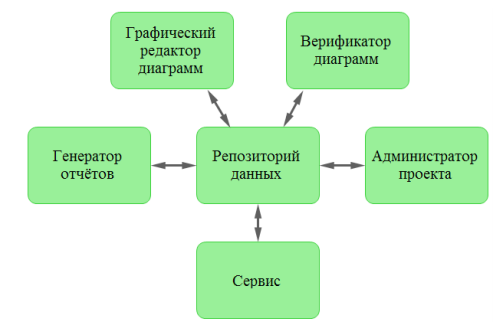 состав компонентов технологии проектированиясостав требований, предъявляемых к проектируемым объектамкомпоненты CASE-средства29.Репозиторий представляет собойбазу данных, предназначенную для обмена информацией между компонентами CASE-средства, а также для хранения сведений обо всех объектах проектируемой системыотображения проектируемой ИС в заданной графической нотации набор инструментальных средств, необходимых для выполнения административных функций30.Выберите популярные CASE-средства:ARIS Express (IDS Scheer), BusinessStudioDeductor, QlickViewDelphi, VisualBasicКЛЮЧИ К ТЕСТУ:1a  2b  3c  4a  5b  6b  7b  8c  9a  10b  11c  12b  13b  14a  15a  16b  17c  18a  19b  20a  21b  22a  23c  24a  25a  26c  27a  28c  29a  30a4.3. Оценочные средства для промежуточной аттестации.Таблица 8Таблица 9Для оценки сформированности компетенций, знаний и умений, соответствующих данным компетенциям, используются контрольные вопросы, а также задачи, при решении которых необходимо продемонстрировать навыки владения современными информационными системами.Комплект практических заданий в электронном виде размещен в локальной сети вуза и на портале дистанционного обучения  https://sziu-de.ranepa.ruТиповые вопросы, выносимые на зачет:Характеристика современного этапа развития информационного общества. Основные решения, принятые на государственном уровне. Электронное государство и электронное правительство. Электронный бизнес и электронная коммерция. Инфраструктура информатизации экономики. Концепция управления знаниями. Системы управления проектом. Типовые решения по внедрению инфокоммуникационных технологий. Базовые методы обработки экономической информации. Структура базовой информационной технологии. Концептуальный уровень описания (содержательный аспект). Логический уровень (формализованное/модельное описание). Физический уровень (программно-аппаратная реализация).Роль и место информационных систем (ИС) в экономике. Виды ИС и принципы их создания. Классификация ИС. Корпоративные (интегрированные) информационные системы (КИС). Состав ИС. Функциональные подсистемы ИС. Обеспечивающие подсистемы ИС. Техническое обеспечение (комплекс технических средств). Жизненный цикл ИС. Управление сервисами ИС. Методология ITIL.Предприятие как объект управления. Роль и место ИКТ в управлении предприятием. Планирование потребности в материалах (MRP I). Планирование ресурсов производства (MRP II). Планирование ресурсов предприятия (ERP). Оптимизация управления ресурсами предприятий (ERP II). Управление эффективностью бизнеса (BMP). Стандарты стратегического управления, направленные на непрерывное улучшение бизнес-процессов (BPI). Система сбалансированных показателей (BSC)..Формирование плана производства на основании портфеля заказов и прогноза сбыта готовой продукции по периодам планирования.Расчет «чистых потребностей» в продукции и полуфабрикатах на всех стадиях производства.Расчет объемов производственных заказов и сроков их выполнения с учетом календарно-плановых нормативов.Формирование плана-графика запуска/выпуска партий деталей, готовых изделий на основании плана производства.Проведение контроля выполнения планов сбыта, производства и снабжения.Функциональный модуль «Управление бюджетом».Шкала оценивания.Оценка результатов производится на основе балльно-рейтинговой системы (БРС). Использование БРС осуществляется в соответствии с приказом от 28 августа 2014 г. №168 «О применении балльно-рейтинговой системы оценки знаний студентов». БРС по дисциплине отражена в схеме расчетов рейтинговых баллов (далее – схема расчетов). Схема расчетов сформирована в соответствии с учебным планом направления, согласована с руководителем научно-образовательного направления, утверждена деканом факультета. Схема расчетов доводится до сведения студентов на первом занятии по данной дисциплине и является составной частью рабочей программы дисциплины и содержит информацию по изучению дисциплины, указанную в Положении о балльно-рейтинговой системе оценки знаний обучающихся в РАНХиГС.На основании п. 14 Положения о балльно-рейтинговой системе оценки знаний обучающихся в РАНХиГС в институте принята следующая шкала перевода оценки из многобалльной системы в пятибалльную:Таблица 10Шкала перевода оценки из многобалльной в систему «зачтено»/ «не зачтено»:Таблица 11Примечание: если дисциплина изучается в течение нескольких семестров, схема расчета приводится для каждого из них.5.	Методические указания для обучающихся по освоению дисциплиныРабочей программой дисциплины предусмотрены следующие виды аудиторных занятий: лекции, практические занятия, контрольные работы. На лекциях рассматривается наиболее сложный материал дисциплины. Лекция сопровождается презентациями, компьютерными текстами лекции, что позволяет студенту самостоятельно работать над повторением и закреплением лекционного материала. Для этого аспиранту должно быть предоставлено право самостоятельно работать в компьютерных классах в сети Интернет.Практические занятия предназначены для самостоятельной работы аспирантов по решению конкретных задач проектирования и использования информационных систем. Каждое практическое занятие сопровождается домашними заданиями, выдаваемыми аспирантам для решения во внеаудиторное время. Для оказания помощи в решении задач имеются тексты практических заданий с условиями задач и вариантами их решения.С целью контроля сформированности компетенций разработан фонд контрольных заданий. Его использование позволяет реализовать балльно-рейтинговую оценку, определенную приказом от 28 августа 2014 г. №168 «О применении балльно-рейтинговой системы оценки знаний студентов».С целью активизации самостоятельной работы аспирантов на портале дистанционного обучения СЗИУ https://sziu-de.ranepa.ru  разработан учебный курс «Информационно-коммуникационные технологии и информационные системы», включающий набор файлов с текстами лекций, практикума, примерами задач, а также набором тестов для организации электронного тестирования.Для активизации работы аспирантов во время контактной работы с преподавателем отдельные занятия проводятся в интерактивной форме. В основном, интерактивная форма занятий обеспечивается при проведении занятий в компьютерном классе. Интерактивная форма обеспечивается наличием разработанных файлом с заданиями, наличием контрольных вопросов, возможностью доступа к системе дистанционного обучения, а также к тестеру.Для работы с печатными и электронными ресурсами СЗИУ имеется возможность доступа к электронным ресурсам. Организация работы студентов с электронной библиотекой указана на сайте института (странице сайта – «Научная библиотека»).6.	Учебная литература и ресурсы информационно-телекоммуникационной сети "Интернет", включая перечень учебно-методического обеспечения для самостоятельной работы обучающихся по дисциплине6.1. Основная литератураБалдин, Константин Васильевич. Информационные системы в экономике [Электронный ресурс] : учебник / К. В. Балдин, В. Б. Уткин. - 7-е изд. - Электрон. дан. - М. : Дашков и К, 2015. - 395 c. http://www.iprbookshop.ru/52298.html Вдовин, Виктор Михайлович. Предметно-ориентированные экономические информационные системы : учеб. пособие, рек. уполномоч. учреждением М-ва образования и науки РФ / В. М. Вдовин, Л. Е. Суркова, А. А. Шурупов. - 2-е изд. - М. : Дашков и К, 2012. - 385 c. Грашина, Марина Николаевна. Основы управления проектами / М. Н. Грашина, В. Р. Дункан. - 2-е изд. - М. : БИНОМ. Лаборатория знаний, 2011. - 237 c. Информационные системы и технологии в экономике и управлении [Электронный ресурс] : учебник / [В. В. Трофимов и др.] ; под ред. В. В. Трофимова ; С.-Петерб. гос. экон. ун-т. - 2-е изд., перераб. и доп. - Электрон. дан. - М. : Юрайт, 2017. - 482 c. https://www.biblio-online.ru/viewer/C89EF76F-C000-4C33-B608-776F83BCBF18#page/1 Мередит, Джек Р. Управление проектами [Электронный ресурс] : учебник для слушателей, обучающихся по программам "Мастер делового администрирования" / Дж. Мередит, С. Мантел (мл.). - 8-е изд. - Электрон. дан. - СПб.[и др.] : Питер, 2014. - 640 c. http://ibooks.ru/reading.php?productid=342035 Все источники основной литературы взаимозаменяемы6.2.Дополнительная литератураАлександров, Дмитрий Владимирович. Инструментальные средства информационного менеджмента : CASE-технологии и распределенные информационные системы [Электронный ресурс] : учеб. пособие для студентов высш. учеб. заведений, обучающихся по направлению подготовки 230200 "Информационные системы" / Д. В. Александров. - Электрон. дан. - М. : Финансы и статистика, 2011. - 224 c. https://e.lanbook.com/reader/book/5306/#1 Амириди, Ю. В. Информационные системы в экономике. Управление эффективностью банковского бизнеса: Учебное пособие / Ю.В. Амириди, Е.Р. Кочанова, О.А. Морозова; Под ред. Д.В. Чистов. - М.: КноРус, 2011. - 174 c.Бодров, О. А. Предметно-ориентированные экономические информационные системы. - М.: Гор. линия-Телеком, 2013. - 244 c.Горбенко, Андрей Олегович. Информационные системы в экономике [Электронный ресурс] : учеб. пособие для студентов, обучающихся по специальностям «Финансы и кредит», «Налоги и налогообложение», «Бухгалтерский учет, анализ и аудит» / А. О. Горбенко. - 3-е изд., электрон. - Электрон. дан. - М. : БИНОМ. Лаборатория знаний, 2015. - 295 c. https://e.lanbook.com/book/70716#book_name Информационные ресурсы и технологии в экономике: учебное пособие / Под ред. Одинцова Б. Е., Романова А. Н. – М.:ИНФРА-М, 2013. – 466 с.Мазур И. И., Шапиро В. Д. Управление проектами. – М.:Омега, 2010.Норенков, И.П. Автоматизированные информационные системы: учебное пособие / И.П. Норенков. - М.: МГТУ им. Баумана, 2011. - 342 c.Олейник, Павел Петрович. Корпоративные информационные системы : для бакалавров и специалистов : учебник... по направлению 080800 "Прикладная информатика (по областям)" и другие эконом. специальностям / П. П. Олейник. - СПб.[и др.] : Питер, 2012. - 175 c. 6.3. Учебно-методическое обеспечение самостоятельной работы.Приказ Минобрнауки России от 19.11.2013 N 1259 (ред. от 05.04.2016) "Об утверждении Порядка организации и осуществления образовательной деятельности по образовательным программам высшего образования - программам подготовки научно-педагогических кадров в аспирантуре (адъюнктуре)" (Зарегистрировано в Минюсте России 28.01.2014 N 31137)Учебно-методическое обеспечение для самостоятельной работы находится в ресурсах сети в папке StudBox.Нормативные правовые документы.Нормативные правовые документы в учебной дисциплине не используются.6.5. Интернет-ресурсыЭлектронно-образовательные ресурсы на сайте научной библиотеки СЗИУ РАНХиГС (http://nwipa.ru)Электронные учебники электронно-библиотечной системы (ЭБС) «Айбукс»  http://www.nwapa.spb.ru/index.php?page_id=76Электронные учебники электронно-библиотечной системы (ЭБС) «Лань» http://www.nwapa.spb.ru/index.php?page_id=76Электронные учебники электронно-библиотечной системы (ЭБС) «IPRbooks» http://www.nwapa.spb.ru/index.php?page_id=76Электронные учебники электронно-библиотечной системы (ЭБС) «Юрайт»               http://www.nwapa.spb.ru/index.php?page_id=76Научно-практические статьи по экономике и финансам Электронной библиотеки ИД «Гребенников» http://www.nwapa.spb.ru/index.php?page_id=76Статьи из журналов и статистических изданий Ист-Вью http://www.nwapa.spb.ru/index.php?page_id=76Англоязычные  ресурсы EBSCO Publishing: доступ к мультидисциплинарным полнотекстовым базам данных различных мировых издательств по бизнесу, экономике, финансам, бухгалтерскому учету, гуманитарным и естественным областям знаний, рефератам и полным текстам публикаций из научных и научно–популярных журналов.Emerald eJournals Premier - крупнейшее мировое издательство, специализирующееся на электронных журналах и базах данных по экономике и менеджменту.           Возможно использование, кроме вышеперечисленных ресурсов, и других электронных ресурсов сети Интернет.www.finexpert.ruhttp://www.itnews.ru/http://www.cnews.ru/http://www.prj-exp.ru/http://piter-consult.ru/http://www.gartner.com / http://www.idc.com  http://bpms.ru / BPMS.ru http://www.betec.ru / http://www.cfin.ru / Интернет-проект «Корпоративный менеджмент»http://www.osp.ru / Открытые системыhttp://www.citforum.ru / CIT forumhttp://www.iteam.ru / Портал iTeam – Технологии корпоративного управленияhttp://www.idef.com / Методологии IDEF http://www.interface.ru/home.asp?artId=4449 / Электронная версия книги Дэвид А. Марка, Клемент МакГоуэн Методология структурного анализа и проектирования SADT.http://www.fa.ru/dep/cko/msq/Pages/default.aspx / Международные стандарты качества.http://office.microsoft.com/ru-ru/support/FX100996114.aspx / Microsoft Visiohttp://wf.runa.ru/rus / СУБП RunaWFE http://www.bizagi.com / Bizagi http://www.businessstudio.ru / Business Studiohttp://www.casewise.com/ru/products/corporate_modeler_suite.html / Casewise Corporate Modeler Suitehttp://www.interface.ru/home.asp?artId=106 / Process Modeler http://www.oracle.com/technetwork/ru/middleware/bpa/index.html / Oracle Business Process Analysis Suite http://www.softwareag.com/ru / Software AGhttp://www-03.ibm.com/software/products/ru/ru/wbi / IBM WebSphere Business Modelerhttp://www.consultant.ru/ СПС Консультант Плюс http://www.garant.ru / СПС Гарантhttp://www.consultant.ru/ СПС Консультант Плюс http://www.garant.ru / СПС Гарант6.6.Иные источники.Не используются.7.	Материально-техническая база, информационные технологии, программное обеспечение и информационные справочные системыВсе практические занятия проводятся в компьютерном классе. Учебная дисциплина включает использование программного обеспечения Microsoft Excel, Microsoft Word, Microsoft Power Point для подготовки текстового и табличного материала, графических иллюстраций. Для формирования навыков проектирования информационных систем используются Case-средства, распространяемые по свободной лицензии Ramus Educational и  StarUMLМетоды обучения с использованием информационных технологий (компьютерное тестирование, демонстрация мультимедийных материалов).Интернет-сервисы и электронные ресурсы (поисковые системы, электронная почта, профессиональные тематические чаты и форумы, системы аудио и видео конференций, онлайн энциклопедии, справочники, библиотеки, электронные учебные и учебно-методические материалы).Портал системы дистанционного обучения https://sziu-de.ranepa.ru на основе Moodle. УТВЕРЖДЕНАрешением методической комиссии по направлениям 38.03.05 «Бизнес-информатика», 09.06.01 «Информатика и вычислительная техника» Северо-Западный институт управления – филиал РАНХиГСПротокол от «10» мая 2017 г. № 5Перечень планируемых результатов обучения по дисциплине, соотнесенных с планируемыми результатами освоения образовательной программыОбъем и место дисциплины в структуре образовательной программыСодержание и структура дисциплины Материалы текущего контроля успеваемости обучающихся и фонд оценочных средств промежуточной аттестации по дисциплине 4.1. Формы и методы текущего контроля успеваемости обучающихся и промежуточной аттестации4.2. Материалы текущего контроля успеваемости обучающихся4.3. Оценочные средства для промежуточной аттестации4.4. Методические материалыМетодические указания для обучающихся по освоению дисциплины Учебная литература и ресурсы информационно-телекоммуникационной сети "Интернет", учебно-методическое обеспечение самостоятельной работы обучающихся по дисциплине 6.1. Основная литература6.2. Дополнительная литература6.3. Учебно-методическое обеспечение самостоятельной работы6.4. Нормативные правовые документы6.5. Интернет-ресурсы6.6. Иные источникиМатериально-техническая база, информационные технологии, программное обеспечение и информационные справочные системы Код компетенцииНаименованиекомпетенцииКод этапа освоения компетенцииНаименование этапа освоения компетенцииОПК-2владение культурой научного исследования, в том числе с использованием современных информационно-коммуникационных технологийОПК-2.1владение элементами культуры научного исследования на базе использования современных инфокоммуникационных технологийПК-1владеть способностью формализовать, выполнять математические постановки и решать задачи системного анализа сложных социально-экономических процессов и системПК -1.1способность использовать возможности ИКТ при решении задач системного анализаПК-4владеть современными программными средствами моделирования, обработки и результатов экспериментов, в том числе машинных экспериментов научных учрежденияхПК-4.1владеть современными программными средствами моделирования, обработки и результатов экспериментов, средствами описания бизнес-процессовПК-5владеть организацией применения информационных технологий при решении задач управления социальными и экономическими системами, организацией проектирования и разработки математического и программного обеспечения социальных и экономических системПК-5.1владеть организацией применения информационных технологий при решении задач системного анализа.ОТФ/ТФ (при наличии профстандарта)/ профессиональные действияКод этапа освоения компетенцииРезультаты обученияСпособность сбора, обработки и анализа больших данных с использованием существующей в организации методологической и технологической инфраструктуры, определенной в результате форсайт-анализа / способность управлять информационной средойОПК -2.1 на уровне знаний: методы и модели системного анализа социально-экономических систем; методы и алгоритмы решения задач управления и принятия решений в социальных и экономических системах;современные информационные системы обработки и анализа данныхСпособность сбора, обработки и анализа больших данных с использованием существующей в организации методологической и технологической инфраструктуры, определенной в результате форсайт-анализа / способность управлять информационной средойОПК -2.1 на уровне умений: -   место ИС в современной организации;необходимость обоснованного выбора подхода и методологии создания ИС;риски проекта внедрения ИС и способы их минимизации;роль и место CASE-технологий в современной ИT-индустрии.на уровне владения:методиками оптимизации процессов;нотациями структурного подхода для описания, анализа и синтеза бизнес-процессов;спецификой проектирования информационной базы в проекте создания ИС;разработкой  концептуальной модели БД по имеющейся функциональной модели.Способность сбора, обработки и анализа больших данных с использованием существующей в организации методологической и технологической инфраструктуры, определенной в результате форсайт-анализа / способность управлять информационной средойПК-1.1на уровне знаний: методы и модели системного анализа социально-экономических систем; методы и алгоритмы решения задач управления и принятия решений в социальных и экономических системах;современные информационные системы обработки и анализа данныхна уровне знаний: методы и модели системного анализа социально-экономических систем; методы и алгоритмы решения задач управления и принятия решений в социальных и экономических системах;современные информационные системы обработки и анализа данныхСпособность сбора, обработки и анализа больших данных с использованием существующей в организации методологической и технологической инфраструктуры, определенной в результате форсайт-анализа / способность управлять информационной средойПК-1.1на уровне умений: -   место ИС в современной организации;необходимость обоснованного выбора подхода и методологии создания ИС;риски проекта внедрения ИС и способы их минимизации;роль и место CASE-технологий в современной ИT-индустриина уровне умений: -   место ИС в современной организации;необходимость обоснованного выбора подхода и методологии создания ИС;риски проекта внедрения ИС и способы их минимизации;роль и место CASE-технологий в современной ИT-индустрииСпособность сбора, обработки и анализа больших данных с использованием существующей в организации методологической и технологической инфраструктуры, определенной в результате форсайт-анализа / способность управлять информационной средойПК-1.1на уровне владения:методиками оптимизации процессов;нотациями структурного подхода для описания, анализа и синтеза бизнес-процессов;спецификой проектирования информационной базы в проекте создания ИС;разработкой  концептуальной модели БД по имеющейся функциональной модели.на уровне владения:методиками оптимизации процессов;нотациями структурного подхода для описания, анализа и синтеза бизнес-процессов;спецификой проектирования информационной базы в проекте создания ИС;разработкой  концептуальной модели БД по имеющейся функциональной модели.Способность сбора, обработки и анализа больших данных с использованием существующей в организации методологической и технологической инфраструктуры, определенной в результате форсайт-анализа / способность управлять информационной средойПК-4.1на уровне знаний: методы и модели системного анализа социально-экономических систем; методы и алгоритмы решения задач управления и принятия решений в социальных и экономических системах;современные информационные системы обработки и анализа данныхна уровне знаний: методы и модели системного анализа социально-экономических систем; методы и алгоритмы решения задач управления и принятия решений в социальных и экономических системах;современные информационные системы обработки и анализа данныхСпособность сбора, обработки и анализа больших данных с использованием существующей в организации методологической и технологической инфраструктуры, определенной в результате форсайт-анализа / способность управлять информационной средойПК-4.1на уровне умений: -   место ИС в современной организации;необходимость обоснованного выбора подхода и методологии создания ИС;риски проекта внедрения ИС и способы их минимизации;роль и место CASE-технологий в современной ИT-индустриина уровне умений: -   место ИС в современной организации;необходимость обоснованного выбора подхода и методологии создания ИС;риски проекта внедрения ИС и способы их минимизации;роль и место CASE-технологий в современной ИT-индустрииСпособность сбора, обработки и анализа больших данных с использованием существующей в организации методологической и технологической инфраструктуры, определенной в результате форсайт-анализа / способность управлять информационной средойПК-4.1на уровне владения:методиками оптимизации процессов;нотациями структурного подхода для описания, анализа и синтеза бизнес-процессов;спецификой проектирования информационной базы в проекте создания ИС;разработкой  концептуальной модели БД по имеющейся функциональной модели.на уровне владения:методиками оптимизации процессов;нотациями структурного подхода для описания, анализа и синтеза бизнес-процессов;спецификой проектирования информационной базы в проекте создания ИС;разработкой  концептуальной модели БД по имеющейся функциональной модели.Способность по управлению проектами в области ИТ любого масштаба в условиях высокой неопределенности, вызываемой запросами на изменения и рисками, и с учетом влияния организационного окружения проекта; разработка новых инструментов и методов управления проектами в области ИТПК-5.1на уровне знаний: основные понятия теории систем, системного подхода и системного анализа;методологию системного подхода и системного анализаметоды и средства исследования сложных систем, оценки их эффективности, качества и надежности;программные средства системного анализа;перспективные направления применения информационных технологий при решении задач управления социальными и экономическими системами; перспективные направления организации проектирования и разработки математического и программного обеспечения социальных и экономических систем.инфокоммуникационные технологии организационного развития и стратегического управления предприятием;инструментальные средства компьютерных технологий информационного обслуживания управленческой деятельности и интеллектуальной поддержки управленческих решений;методологию автоматизации управления проектами.на уровне умений:применять программные средства  и различные информационные технологии при решении задач оптимального  управления социальными и экономическими системами, организацией проектирования и разработки программного обеспечения социальных и экономических систем поддержки принятия оптимальных решений.формулировать, планировать и решать задачи, возникающие в ходе научно-педагогической и научно-исследовательской деятельности и требующие углубленных профессиональных знаний;выбирать необходимые методы исследования, модифицировать существующие и разрабатывать новые методы исходя из задач конкретного исследования.на уровне владения:навыком решения задач системного анализа с применением информационных технологий;современными инфокоммуникационными технологиями; методикой научного исследования сложных систем; навыками использования различных информационных технологий в области теории оптимизации и исследования операций.на уровне знаний: основные понятия теории систем, системного подхода и системного анализа;методологию системного подхода и системного анализаметоды и средства исследования сложных систем, оценки их эффективности, качества и надежности;программные средства системного анализа;перспективные направления применения информационных технологий при решении задач управления социальными и экономическими системами; перспективные направления организации проектирования и разработки математического и программного обеспечения социальных и экономических систем.инфокоммуникационные технологии организационного развития и стратегического управления предприятием;инструментальные средства компьютерных технологий информационного обслуживания управленческой деятельности и интеллектуальной поддержки управленческих решений;методологию автоматизации управления проектами.на уровне умений:применять программные средства  и различные информационные технологии при решении задач оптимального  управления социальными и экономическими системами, организацией проектирования и разработки программного обеспечения социальных и экономических систем поддержки принятия оптимальных решений.формулировать, планировать и решать задачи, возникающие в ходе научно-педагогической и научно-исследовательской деятельности и требующие углубленных профессиональных знаний;выбирать необходимые методы исследования, модифицировать существующие и разрабатывать новые методы исходя из задач конкретного исследования.на уровне владения:навыком решения задач системного анализа с применением информационных технологий;современными инфокоммуникационными технологиями; методикой научного исследования сложных систем; навыками использования различных информационных технологий в области теории оптимизации и исследования операций.Вид работыТрудоемкостьв академ./астроном. часах Общая трудоемкость108/81Контактная  работа с преподавателем36/27Лекции14/10,5Практические занятия22/16,5Лабораторные занятияСамостоятельная работа66/49,5Контроль6/4,5Формы текущего контроляРефератФорма  промежуточной аттестацииЗачетВид работыТрудоемкостьв академ./астроном. часах Общая трудоемкость108/81Контактная  работа с преподавателем12/9Лекции4/3Практические занятия8/6Лабораторные занятияСамостоятельная работа90/67,5Контроль6/4,5Формы текущего контроляРефератФорма  промежуточной аттестацииЗачет№ п/пНаименование тем Объем дисциплины (модуля), час.Объем дисциплины (модуля), час.Объем дисциплины (модуля), час.Объем дисциплины (модуля), час.Объем дисциплины (модуля), час.Объем дисциплины (модуля), час.Форма
текущего 
контроля успеваемости и промежуточной аттестации№ п/пНаименование тем Всего Контактная работа обучающихся с преподавателем
по видам учебных занятийКонтактная работа обучающихся с преподавателем
по видам учебных занятийКонтактная работа обучающихся с преподавателем
по видам учебных занятийКонтактная работа обучающихся с преподавателем
по видам учебных занятийСРФорма
текущего 
контроля успеваемости и промежуточной аттестации№ п/пНаименование тем Всего ЛЛРПЗКСРСРФорма
текущего 
контроля успеваемости и промежуточной аттестацииТема 1Сущность, значение и закономерности развития информационных систем и инфокоммуникационных технологий в современной экономике826УОТема 2Базовые информационные технологии и методы обработки экономической информации826УОТема 3Информационные системы в экономике1028УОТема 4.Организация и средства информационных технологий обеспечения управленческой деятельности826З, УОТема 5 Методические основы создания информационных систем и технологий в управлении предприятием244812УОТема 6Основы методологии управления проектом и портфелем проектов1028УОТема 7Инструментальные средства компьютерных технологий информационного обслуживания управленческой деятельности 32626З,ТПромежуточная аттестацияПромежуточная аттестация66ЗачетВсего (акад./астр. часы):Всего (акад./астр. часы):108/8114/10,522/16,56/4,566/49,5№ п/п Наименование тем Объем дисциплины (модуля), час.Объем дисциплины (модуля), час.Объем дисциплины (модуля), час.Объем дисциплины (модуля), час.Объем дисциплины (модуля), час.Объем дисциплины (модуля), час.Форма
текущего 
контроля успеваемости и промежуточной аттестации№ п/п Наименование тем Всего Контактная работа обучающихся с преподавателем
по видам учебных занятийКонтактная работа обучающихся с преподавателем
по видам учебных занятийКонтактная работа обучающихся с преподавателем
по видам учебных занятийКонтактная работа обучающихся с преподавателем
по видам учебных занятийСРФорма
текущего 
контроля успеваемости и промежуточной аттестации№ п/п Наименование тем Всего ЛЛРПЗКСРСРФорма
текущего 
контроля успеваемости и промежуточной аттестацииТема 1Сущность, значение и закономерности развития информационных систем и инфокоммуникационных технологий в современной экономике817УОТема 2Базовые информационные технологии и методы обработки экономической информации808УОТема 3Информационные системы в экономике1019УОТема 4.Организация и средства информационных технологий обеспечения управленческой деятельности808З, УОТема 5 Методические основы создания информационных систем и технологий в управлении предприятием241221УОТема 6Основы методологии управления проектом и портфелем проектов1019УОТема 7Инструментальные средства компьютерных технологий информационного обслуживания управленческой деятельности 32626З,ТПромежуточная аттестацияПромежуточная аттестация66ЗачетВсего (акад./астр. часы):Всего (акад./астр. часы):108/814/38/66/4,590/67,5Тема (раздел)Формы (методы)  текущего контроля успеваемостиТема 1. Сущность, значение и закономерности развития информационных систем и инфокоммуникационных технологий в современной экономикеУстный опрос, тестированиеТема 2. Базовые информационные технологии и методы обработки экономической информацииУстный опрос Тема 3. Информационные системы в экономикеУстный опрос Тема 4. Организация и средства информационных технологий обеспечения управленческой деятельностиУстный опрос, тестированиеТема 5.  Методические основы создания информационных систем и технологий в управлении предприятиемУстный опрос Тема 6.  Основы методологии управления проектом и портфелем проектовУстный опросТема 7. Инструментальные средства компьютерных технологий информационного обслуживания управленческой деятельностиУстный опрос, тестирование,, защита заданияКод компетенцииНаименованиекомпетенцииКод этапа освоения компетенцииНаименование этапа освоения компетенцииОПК-2владение культурой научного исследования, в том числе с использованием современных информационно-коммуникационных технологийОПК-2.1владение элементами культуры научного исследования на базе использования современных инфокоммуникационных технологийПК-1владеть способностью формализовать, выполнять математические постановки и решать задачи системного анализа сложных социально-экономических процессов и системПК -1.1способность использовать возможности ИКТ при решении задач системного анализаПК-4владеть современными программными средствами моделирования, обработки и результатов экспериментов, в том числе машинных экспериментов научных учрежденияхПК-4.1владеть современными программными средствами моделирования, обработки и результатов экспериментов, средствами описания бизнес-процессовПК-5владеть организацией применения информационных технологий при решении задач управления социальными и экономическими системами, организацией проектирования и разработки математического и программного обеспечения социальных и экономических системПК-5.1владеть организацией применения информационных технологий при решении задач системного анализа.Этап освоения компетенцииПоказательоцениванияКритерий оцениванияОПК-2.1Демонстрирует способность анализировать предметную область в соответствии с выбранной темой исследованияДемонстрирует умение проводить анализ объекта и предмета исследования, проводить анализ научных исследований по теме диссертации.Демонстрирует способность самостоятельно аргументированно формулировать сформулированную научную проблему, отстаивать свои выводы.Полнота представленной библиографии, ее качество, глубина проработки. Качество выполнения заданий, тестирования.Правильность и полнота ответов во время зачетаПК -1.1Демонстрирует способность анализировать предметную область в соответствии с выбранной темой исследованияДемонстрирует умение проводить анализ объекта и предмета исследования, проводить анализ научных исследований по теме диссертации.Демонстрирует способность самостоятельно аргументированно формулировать сформулированную научную проблемы, отстаивать свои выводы.Полнота представленной библиографии, ее качество, глубина проработки. ПК-4.1Демонстрирует способность анализировать предметную область в соответствии с выбранной темой исследованияДемонстрирует умение использовать современные программные средства моделирования, обработки результатов экспериментов, средствами описания бизнес-процессов.Демонстрирует способность самостоятельно аргументированно формулировать сформулированную научную проблемы, отстаивать свои выводы.Полнота и качество выполнения отчета по научно-исследовательской работе.Полнота представленной библиографии, ее качество, глубина проработки. ПК-5.1Демонстрирует способность анализировать предметную область в соответствии с выбранной темой исследованияДемонстрирует умение проводить анализ объекта и предмета исследования, проводить анализ научных исследований по теме диссертации с применением информационных технологий.Демонстрирует способность самостоятельно аргументированно формулировать сформулированную научную проблемы, отстаивать свои выводы.Умение использовать современные ИКТ при решении профессиональных задачКоличество балловЭкзаменационная оценкаЭкзаменационная оценкаКоличество балловпрописьюбуквой86 - 100отличноА78 - 85хорошоВ66 - 77хорошоС61 - 65удовлетворительноD51 – 60удовлетворительноE0 - 50неудовлетворительноEX